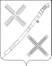 АДМИНИСТРАЦИЯ КРАСНОГВАРДЕЙСКОГО СЕЛЬСКОГО ПОСЕЛЕНИЯ КАНЕВСКОГО РАЙОНАПОСТАНОВЛЕНИЕ____________________			                                                  № _____поселок КрасногвардеецОб утверждении муниципальной программы Красногвардейского сельского поселения Каневского района «Развитие физической культуры и спорта в Красногвардейском сельском поселении Каневского района» на 2021 - 2023 годы  В целях реализации Федерального закона от 04 декабря 2007 года № 329-ФЗ «О физической культуре и спорте в Российской Федерации», в соответствии со статьей 179.3 Бюджетного кодекса Российской Федерации и постановлением главы Красногвардейского сельского поселения Каневского района от 18 августа 2020 года № 103 «Об утверждении перечня муниципальных программ Красногвардейского сельского поселения Каневского района», постановлением администрации Красногвардейского сельского поселения Каневского района от 10 ноября 2014 года № 113 (в редакции от 28.10.2015 года № 83) «Об утверждении Порядка принятия решения о разработке, формирования, реализации и оценки эффективности реализации муниципальных программ Красногвардейского сельского поселения Каневского района» п о с т а н о в л я ю:1. Утвердить муниципальную программу Красногвардейского сельского поселения Каневского района «Развитие физической культуры и спорта в Красногвардейском сельском поселении Каневского района» на 2021-2023 годы (прилагается).2. Координацию работы по выполнению мероприятий Программы возложить на общий отдел администрации Красногвардейского сельского поселения Каневского района (А.Ю.Донец).3. Отделу учета и отчетности администрации Красногвардейского сельского поселения (Л.В.Грибенюк) предусмотреть в муниципальном бюджете средства для реализации муниципальной программы Красногвардейского сельского поселения Каневского района «Развитие физической культуры и спорта в Красногвардейском сельском поселении Каневского района» на 2021-2023 годы.4. Общему отделу администрации Красногвардейского сельского поселения (Дудка) разместить настоящее постановление на официальном сайте администрации Красногвардейского сельского поселения Каневского района в информационно-телекоммуникационной сети «Интернет».5. Контроль за выполнением настоящего постановления оставляю за собой.6. Постановление вступает в силу со дня его подписания и распространяется на правоотношения, возникшие с 1 января 2021 года.Глава Красногвардейского сельского поселения Каневского района                                                                         Ю.В.ГриньПРИЛОЖЕНИЕУТВЕРЖДЕНА постановлением администрации Красногвардейского сельского поселения Каневского районаот _________________ № _____МУНИЦИПАЛЬНАЯ ПРОГРАММАКрасногвардейского сельского поселения Каневского района «Развитие физической культуры и спорта в Красногвардейском сельском поселении Каневского района» на 2021 – 2023 годыПАСПОРТмуниципальной программы Красногвардейского сельского поселения Каневского района «Развитие физической культуры и спорта в Красногвардейском сельском поселении Каневского района» на 2021 – 2023 годы1. Характеристика текущего состояния и прогноз развития физической культуры и спорта в Красногвардейском сельском поселении Каневского районаМуниципальная программа Красногвардейского сельского поселения Каневского района «Развитие физической культуры и спорта» в  Красногвардейском сельском поселении Каневского района» на 2021-2023 годы представляет собой комплекс целей, задач и мероприятий, направленных на развитие физической культуры и спорта в Красногвардейском сельском поселении Каневского района.Развитие спорта высших достижений является неотъемлемой частью решения задач, поставленных Правительством Российской Федерации и главой администрации (губернатором) Краснодарского края, по укреплению здоровья, увеличению числа жителей России и Кубани, регулярно занимающихся физической культурой и спортом, воспитанию здорового поколения. Привлечение населения к занятиям физической культурой и спортом, а также успехи на международных состязаниях - бесспорное доказательство жизнеспособности, духовной силы и мощи любой нации.Эффективность реализации программных мероприятий выражается в формировании условий здорового образа жизни населения поселения, его психологической устойчивости и полезной занятости, в укреплении здоровья, отвлечении молодежи от пагубных пристрастий и вредных привычек, формировании позитивного имиджа на спортивной арене.Поэтапное решение проблем, обозначенных в муниципальной программе, позволит достичь в поселении следующих результатов:- улучшить качество проведения учебно-тренировочного процесса;- увеличить число турниров и первенств в Красногвардейского сельском поселении Каневского района по культивируемым видам спорта;- повысить уровень спортивного мастерства ведущих спортсменов поселения, участвующих в спартакиадах, первенствах и чемпионатах Краснодарского края, а также увеличить число спортсменов-разрядников;- увеличить долю жителей Красногвардейского сельского поселения Каневского района, систематически занимающихся физической культурой и спортом.2. Цели, задачи и целевые показатели, сроки и этапы реализации муниципальной программыЦелью муниципальной программы является создание в Красногвардейском сельском поселении Каневского района комплексной системы физического воспитания, основанной на системе массового спорта среди широких слоев населения поселения, направленной на формирование привлекательности здорового образа жизни, достижение высокого уровня эффективности работы по подготовке спортивного резерва района.Для реализации поставленной цели предусматривается решение следующих задач:- создание условий для занятий физической культурой и спортом жителей Красногвардейского сельского поселения Каневского района;- создание условий для развития массового спорта, подготовки спортивного резерва в поселении;- финансирование спортсменов Красногвардейского сельского поселения Каневского района для участия в спартакиадах, первенствах и чемпионатах Краснодарского края и проведение турниров и первенств муниципального образования по культивируемым видам спорта- укрепление организационной структуры массового спорта путем осуществления кадрового обеспечение в сфере определенных категорий работников муниципальных учреждений спортивной направленности-формирование здорового образа жизни жителей поселенияСрок реализации программы – 2021-2023 годы. Этапы не предусмотрены.Целевые показатели, характеризующие цели, задачи муниципальной программы, приведены в Таблице №1.Таблица № 1ЦЕЛИ, ЗАДАЧИ И ЦЕЛЕВЫЕ ПОКАЗАТЕЛИ МУНИЦИПАЛЬНОЙ ПРОГРАММЫКрасногвардейского сельского поселения Каневского района «Развитие физической культуры и спорта  в Красногвардейском сельском поселении Каневского района» на 2021 – 2023 годы3. Перечень основных мероприятий муниципальной программыПеречень основных мероприятий муниципальной программы по основным направлениям, объемы и источники их финансирования приведены в Таблице №2.Таблица  № 2 ПЕРЕЧЕНЬ ОСНОВНЫХ МЕРОПРИЯТИЙ МУНИЦИПАЛЬНОЙ ПРОГРАММЫ Красногвардейского сельского поселения Каневского района «Развитие физической культуры и спорта в Красногвардейском сельском поселении Каневского района» на 2021 – 2023 годы4. Обоснование ресурсного обеспечения муниципальной программы	Финансирование мероприятий муниципальной программы предполагается осуществлять за счет средств местного бюджета Красногвардейского сельского поселения Каневского района, согласно Таблицы № 3.Таблица № 3Возможны корректировки финансирования мероприятий в ходе реализации программы по изменению поставленных задач.5. Методика оценки эффективности реализации муниципальной программыОценка эффективности реализации муниципальной программы производится ежегодно по типовой методике, предусмотренной Порядком принятия решения о разработке, формировании, реализации и оценки эффективности реализации муниципальных программ Красногвардейского сельского поселения Каневского района, утвержденным постановлением администрации Красногвардейского сельского поселения Каневского района от 10 ноября 2014 года № 113.6. Механизм реализации муниципальной программы и контроль за ее выполнениемРеализация муниципальной программы осуществляется ее координатором - общим отделом администрации Красногвардейского сельского поселения Каневского района, который:- обеспечивает разработку муниципальной программы;- формирует структуру муниципальной программы, координацию деятельности участников муниципальной программы;- принимает решение о внесении в установленном порядке изменений в муниципальную программу и несет ответственность за достижение целевых показателей муниципальной программы;- осуществляет иные полномочия, установленные муниципальной программой.Контроль за исполнением данной программы осуществляет заместитель главы, начальником общего отдела администрации Красногвардейского сельского поселения.Заместитель главы, начальник общего отделаадминистрации Красногвардейского сельского поселения Каневского района                                                                 А.Ю.ДонецКоординатор муниципальнойпрограммыОбщий отдел администрации Красногвардейс-кого сельского поселения Каневского районаКоординатор подпрограммнетУчастники муниципальнойпрограммыАдминистрация Красногвардейского  сельского поселения Каневского районаПодпрограммы муниципальнойпрограммыне предусмотреныВедомственные целевые программыне предусмотрены Целимуниципальной программыЦелью муниципальной программы является создание в Красногвардейском сельском поселении Каневского района комплексной системы физического воспитания, основанной на системе массового спорта среди широких слоев населения поселения, направленной на формирование привлекательности здорового образа жизни, достижение высокого уровня эффективности работы по подготовке спортивного резерва районаЗадачимуниципальной программы- создание условий для занятий физической культурой и спортом жителей Красногвардейс-кого сельского поселения Каневского района;- создание условий для развития массового спорта, подготовки спортивного резерва в поселении;- финансирование спортсменов Красногвар-дейского сельского поселения Каневского района для участия в спартакиадах, первенствах и чемпионатах Краснодарского края и проведение турниров и первенств муниципального образования по культивируемым видам спорта- укрепление организационной структуры массового спорта путем осуществления кадрового обеспечение в сфере определенных категорий работников муниципальных учреждений спортивной направленности- формирование здорового образа жизни жителей поселенияПеречень целевых показателей муниципальной программыКоличество спортивных объединений; число выездов на соревнования (районные, краевые); количество обновленного спортивного инвентаря и оборудования для развития массовых видов спортаЭтапы и сроки реализацииМуниципальной программы2021- 2023 годыОбъемы бюджетныхассигнованиймуниципальнойпрограммыобъем финансовых ресурсов, предусмотренных на реализацию муниципальной программы, составляет 60,0 рублей, в том числе по годам:2021 год – 20,0 рублей2022 год – 20,0 рублей2023 год – 20,0 рублей№п/пНаименование целевогопоказателяЕдиницаизмеренияСтатусЗначение показателейЗначение показателейЗначение показателей№п/пНаименование целевогопоказателяЕдиницаизмеренияСтатус2021 год2021 год2023 год12345671Муниципальная программа Красногвардейского сельского поселения Каневского района «Развитие физической культуры и спорта в Красногвардейском сельском поселении Каневского района» на 2021 – 2023 годы Муниципальная программа Красногвардейского сельского поселения Каневского района «Развитие физической культуры и спорта в Красногвардейском сельском поселении Каневского района» на 2021 – 2023 годы Муниципальная программа Красногвардейского сельского поселения Каневского района «Развитие физической культуры и спорта в Красногвардейском сельском поселении Каневского района» на 2021 – 2023 годы Муниципальная программа Красногвардейского сельского поселения Каневского района «Развитие физической культуры и спорта в Красногвардейском сельском поселении Каневского района» на 2021 – 2023 годы Муниципальная программа Красногвардейского сельского поселения Каневского района «Развитие физической культуры и спорта в Красногвардейском сельском поселении Каневского района» на 2021 – 2023 годы Муниципальная программа Красногвардейского сельского поселения Каневского района «Развитие физической культуры и спорта в Красногвардейском сельском поселении Каневского района» на 2021 – 2023 годы 1.1Основное мероприятие №1 «Проведение  мероприятий в области физической культуры и спорта в Красногвардейском сельском поселении Каневского района»Основное мероприятие №1 «Проведение  мероприятий в области физической культуры и спорта в Красногвардейском сельском поселении Каневского района»Основное мероприятие №1 «Проведение  мероприятий в области физической культуры и спорта в Красногвардейском сельском поселении Каневского района»Основное мероприятие №1 «Проведение  мероприятий в области физической культуры и спорта в Красногвардейском сельском поселении Каневского района»Основное мероприятие №1 «Проведение  мероприятий в области физической культуры и спорта в Красногвардейском сельском поселении Каневского района»Основное мероприятие №1 «Проведение  мероприятий в области физической культуры и спорта в Красногвардейском сельском поселении Каневского района»1.1.1Количество спортивныхобъединенийединиц32221.1.2Число выездов на соревно-вания (районные, краевые)единиц31010101.1.3Количество обновленного спортивного инвентаря и оборудования для развития массовых видов спортаединиц3111№п/пНаименование мероприятияИсточники финансированияОбъем финансирования,всего(тыс. руб.)в том числе по годамв том числе по годамв том числе по годамНепосредственныйрезультат реализации мероприятияУчастник муниципальной программы№п/пНаименование мероприятияИсточники финансированияОбъем финансирования,всего(тыс. руб.)2021 год2022 год2023 годНепосредственныйрезультат реализации мероприятияУчастник муниципальной программы1234567891Основное мероприятие №1 «Проведение  мероприятий в области физии-ческой культуры и спорта в Крас-ногвардейском сельском поселе-нии Каневского района»всего60,020,020,020,0Создание условий для развития спорта и физической культуры в сельском поселенииАдминистрация Красногвардейского сельского поселения Каневского района1Основное мероприятие №1 «Проведение  мероприятий в области физии-ческой культуры и спорта в Крас-ногвардейском сельском поселе-нии Каневского района»местный бюджет60,020,020,020,0Создание условий для развития спорта и физической культуры в сельском поселенииАдминистрация Красногвардейского сельского поселения Каневского района1Основное мероприятие №1 «Проведение  мероприятий в области физии-ческой культуры и спорта в Крас-ногвардейском сельском поселе-нии Каневского района»краевой бюджет0,00,00,00,0Создание условий для развития спорта и физической культуры в сельском поселенииАдминистрация Красногвардейского сельского поселения Каневского района1Основное мероприятие №1 «Проведение  мероприятий в области физии-ческой культуры и спорта в Крас-ногвардейском сельском поселе-нии Каневского района»федеральный бюджет0,00,00,00,0Создание условий для развития спорта и физической культуры в сельском поселенииАдминистрация Красногвардейского сельского поселения Каневского района1Основное мероприятие №1 «Проведение  мероприятий в области физии-ческой культуры и спорта в Крас-ногвардейском сельском поселе-нии Каневского района»внебюджетные источники0,00,00,00,0Создание условий для развития спорта и физической культуры в сельском поселенииАдминистрация Красногвардейского сельского поселения Каневского районав том числе:1.1Приобретение спортивного инвентаря и грамотвсего60,020,020,020,0Создание условий для развития спорта и физической культуры в сельском поселенииАдминистрация Красногвардейского сельского поселения Каневского района1.1Приобретение спортивного инвентаря и грамотместный бюджет60,020,020,020,0Создание условий для развития спорта и физической культуры в сельском поселенииАдминистрация Красногвардейского сельского поселения Каневского района1.1Приобретение спортивного инвентаря и грамоткраевой бюджет0000Создание условий для развития спорта и физической культуры в сельском поселенииАдминистрация Красногвардейского сельского поселения Каневского района1.1Приобретение спортивного инвентаря и грамотфедеральный бюджет0000Создание условий для развития спорта и физической культуры в сельском поселенииАдминистрация Красногвардейского сельского поселения Каневского района1.1Приобретение спортивного инвентаря и грамотвнебюджетные источники0000Создание условий для развития спорта и физической культуры в сельском поселенииАдминистрация Красногвардейского сельского поселения Каневского районаИтоговсего60,020,020,020,0Итогоместный бюджет60,020,020,020,0Итогокраевой бюджет0000Итогофедеральный бюджет0000Итоговнебюджетные источники0000Наименование мероприятияОбщий объем финансирования  муниципальной программы (тыс. руб.)2021 год(тыс. руб.)2022 год(тыс. руб.)2023 год(тыс. руб.)Основное мероприятие №1 «Проведение мероприятий в области физической культуры и спорта в Красногвардейском сельском поселении Каневского района»60,020,020,020,0Всего:60,020,020,020,0